S7 Fig. Density plots of four proteins from TMT mass spectroscopy of wild-type and mutant Chlamydomonas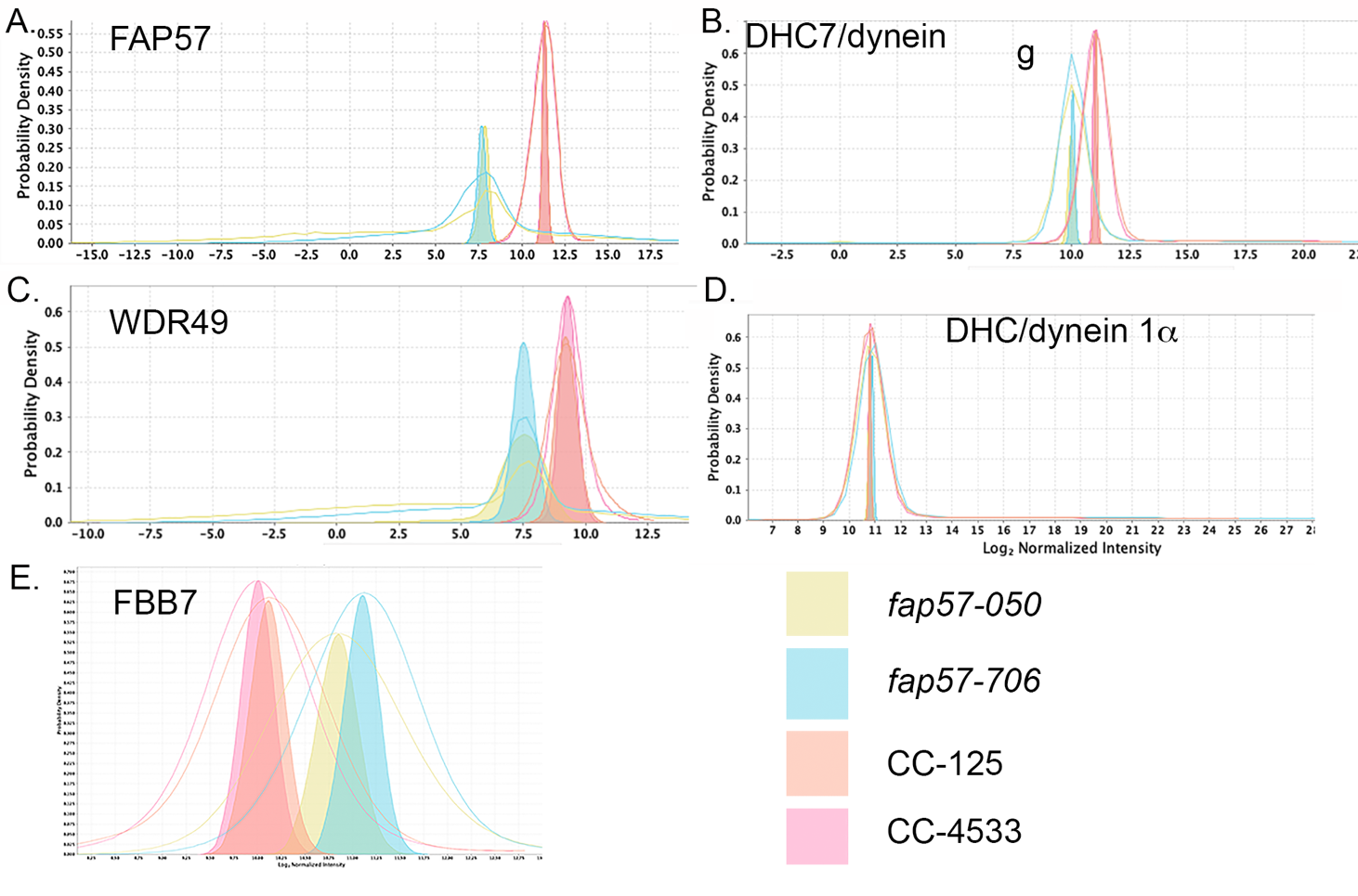 (A). Comparison of peptides from wild-type and mutant peptides for FAP57 (Cre04.g217917) . (B). Comparison of peptides from wild-type and mutant peptides for DHC7/dynein g (Cre06.g265950). (C). Comparison of peptides from wild-type and mutant peptides for WDR49 paralog (Cre13.g562800). (D). Comparison of peptides from wild-type and mutant peptides for DHC1; I1/f dynein (Cre12.g48425). (E). Comparisons of peptides from wild-type and fap57 mutants. One of the fap57 mutants showed a different level of enrichment, which is responsible for the increased breadth of the curves in this panel. Wild-type strains: Orange: CC-125; Pink CC-4533 (parent of the insertional mutants). Mutant strains: Yellow: fap57-050; Blue: fap57-705. 